ИНСТИТУТ РАЗВИТИЯ ОБРАЗОВАНИЯГОСУДАРСТВЕННОЕ АВТОНОМНОЕ УЧРЕЖДЕНИЕ ДОПОЛНИТЕЛЬНОГО ПРОФЕССИОНАЛЬНОГО ОБРАЗОВАНИЯ  ЯРОСЛАВСКОЙ  ОБЛАСТИ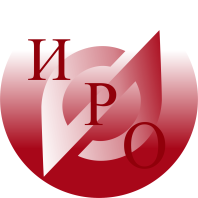 Исх. № 01-13/ от	 Информационное письмоУважаемые коллеги!ГАУ ДПО ЯО «Институт развития образования» приглашает Вас принять участие в региональном вебинаре для организаторов лагерей на базе образовательных организаций Ярославской области.Актуальным сегодня является вопрос организации лагерей на базах образовательных организаций, проектирования содержания детского досуга в период летних каникул и обеспечение безопасности детей в период летнего отдыха.  Опытом организации лагерей на базах образовательных организаций поделятся  руководящие и педагогические работники Тутаевского муниципального района, городского округа город Рыбинск и Рыбинского муниципального района. В работе вебинара  примут участие  специалисты департамента образования Ярославской области, сотрудники ГАУ ДПО ЯО «Институт развития образования».К участию в вебинаре приглашаются:руководящие и педагогические работники общего  образования;руководящие и педагогические работники дополнительного  образования;специалисты методических служб;заинтересованные лица.Событие состоится 22 мая 2020 года в 12.00 по московскому времени и будет проводиться в режиме видеоконференции. Форма участия:  участие в  качестве слушателя.Вопросы по участию в вебинаре  можно задавать по электронной почте  esasarina@mail.ru  Сасарина Екатерина Евгеньевна (с пометкой  «Вебинар по летним лагерям»). Подключение и регистрация осуществляется  по ссылке  http://m.mirapolis.ru/m/miravr/7274640878   22 мая 2020 года с 11.00 до 12.00.  По вопросам технической поддержки обращаться к Гайнуллину Рамилю Дамировичу, главному специалисту центра технического сопровождения (e-mail: gaynullin@iro.yar.ru).Ректор                             А.В. ЗолотареваПРОГРАММА ВЕБИНАРАОрганизация работы лагеря дневного пребывания на базе образовательной организацииМанокина Елена Викторовна, директор МОУ СШ №6 г.ТутаевОбеспечение безопасности при организации отдыха детей на базе образовательной организации Перфилов Владимир Павлович, старший преподаватель кафедры физической культуры и безопасности жизнедеятельности ГАУ ДПО ЯО «Институт развития образования»Организация  смен летнего оздоровительного межшкольного лагеря с дневным пребыванием детей профориентационной направленностиКотусова Мария Константиновна, заместитель директора по учебно-воспитательной работе МОУ Глебовской СОШ  Рыбинского районаСобытийный подход в организации досуга детей в летнем пришкольном лагереАкимова Марина Валерьевна, заместитель директора МОУ Арефинской СОШ Рыбинского районаМетодическая разработка каникулярного события «Вахта памяти» в летнем пришкольном лагереЕрмак Екатерина Владимировна, начальник лагеря при МОУ лицей №2 г.РыбинскЛапина Елена Юрьевна, заместитель начальника лагеря МОУ лицей №2 г.РыбинскРеализация тематических программ в летний период из опыта работы Центра дополнительного образования «Созвездие»Соколова Светлана Юрьевна, заведующий эколого-биологическим отделом МУДО «Центр дополнительного образования «Созвездие» Тутаевского района, начальник лагеряИспользование стартапов в организация досуга детей в летнем пришкольном лагере Токач Иосиф Шандорович, педагог дополнительного образования  МУ ДО ЦТР «Город мастеров» Рыбинского районаРеализация наставничества педагогов, организующих досуг детей в период летних каникулСасарина Екатерина Евгеньевна, старший преподаватель кафедры общей педагогики и психологии ГАУ ДПО ЯО «Институт развития образования»Богдановича, 16 	г. Ярославль, 150014        	ИНН 7604014626КПП 760401001БИК 047888001ОГРН 1027600679941приемная тел. +7 (4852) 23-06-82 тел./факс +7 (4852)  23-09-56e-mail: rcnit@iro.yar.ru